§5-629.  Proceedings in more than one stateExcept for a petition for the appointment of a guardian in an emergency or issuance of a protective order limited to property located in this State under section 5‑624, subsection 1, paragraph A or B, if a petition for the appointment of a guardian or issuance of a protective order is filed in this State and in another state and neither petition has been dismissed or withdrawn, the following apply.  [PL 2017, c. 402, Pt. A, §2 (NEW); PL 2019, c. 417, Pt. B, §14 (AFF).]1.  Jurisdiction proper; proceed with case.  If the court in this State has jurisdiction under section 5‑623, it may proceed with the case unless a court in another state acquires jurisdiction under provisions similar to section 5‑623 before the appointment or issuance of the order.[PL 2017, c. 402, Pt. A, §2 (NEW); PL 2019, c. 417, Pt. B, §14 (AFF).]2.  Lack of jurisdiction; communication with court.  If the court in this State does not have jurisdiction under section 5‑623, whether at the time the petition is filed or at any time before the appointment or issuance of the order, the court shall stay the proceeding and communicate with the court in the other state.  If the court in the other state has jurisdiction, the court in this State shall dismiss the petition unless the court in the other state determines that the court in this State is a more appropriate forum.[PL 2017, c. 402, Pt. A, §2 (NEW); PL 2019, c. 417, Pt. B, §14 (AFF).]SECTION HISTORYPL 2017, c. 402, Pt. A, §2 (NEW). PL 2017, c. 402, Pt. F, §1 (AFF). PL 2019, c. 417, Pt. B, §14 (AFF). The State of Maine claims a copyright in its codified statutes. If you intend to republish this material, we require that you include the following disclaimer in your publication:All copyrights and other rights to statutory text are reserved by the State of Maine. The text included in this publication reflects changes made through the First Regular and First Special Session of the 131st Maine Legislature and is current through November 1. 2023
                    . The text is subject to change without notice. It is a version that has not been officially certified by the Secretary of State. Refer to the Maine Revised Statutes Annotated and supplements for certified text.
                The Office of the Revisor of Statutes also requests that you send us one copy of any statutory publication you may produce. Our goal is not to restrict publishing activity, but to keep track of who is publishing what, to identify any needless duplication and to preserve the State's copyright rights.PLEASE NOTE: The Revisor's Office cannot perform research for or provide legal advice or interpretation of Maine law to the public. If you need legal assistance, please contact a qualified attorney.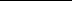 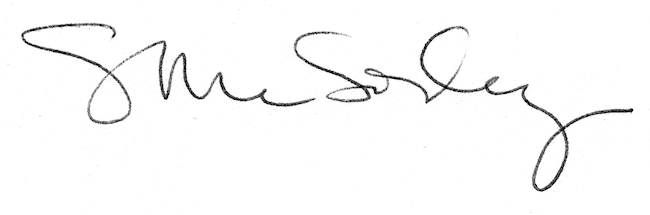 